The venue of the two day Conference is Plekhanov House4th Krasnoarmeyskaya str., 1/33Metro st. Technological InstituteКонференция состоится в Доме Плехановапо адресу:   ул. 4-ая Кpасноаpмейская, д. 1/33  Дом Плеханова     Проезд до станции  метpо "Технологический институт" Hачало  утренних заседаний в 11.00.Регламент/ Time limits for speeches: 18 мин. – presentation / доклад  5 мин. – questions / вопросы 5 мин. – debates /дискуссии 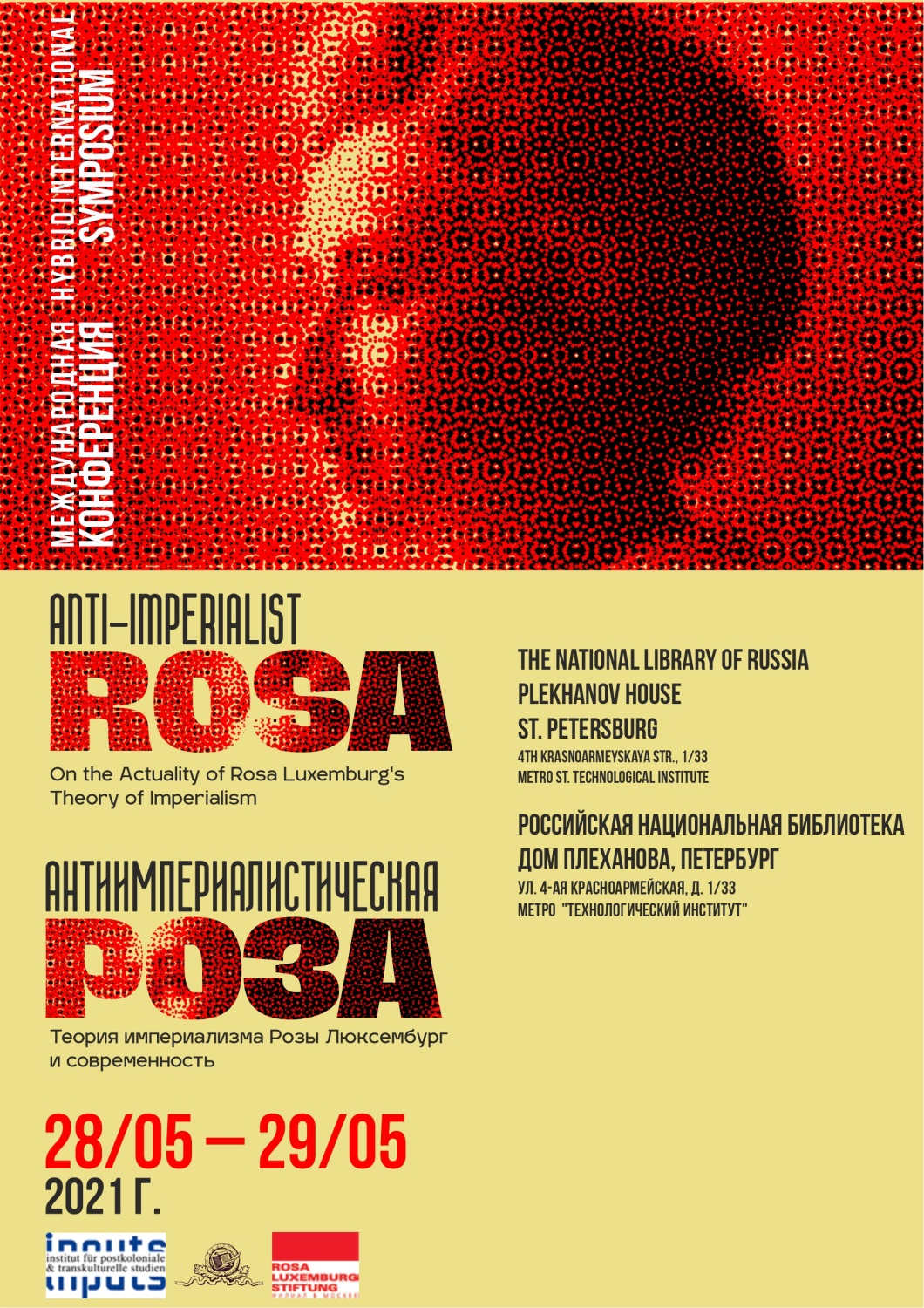 PROGRAMME / ПРОГРАММА27 мая / May 27 th.  16. 30 (Московское время / Moscow Time) Церемония открытия  выставки “Роза Люксембург: «Весна придет!» / “Rosa Luxemburg: “The Spring Shall Come!” - The Exhibition opening ceremony. Российская национальная библиотека / The National Library of Russia. Санкт-Петербург,  Российская национальная библиотека. Московский пр., 165а  / 165a Moskovsky Av., Petersburg28 мая / May 28th. 10.45-11. 00  Торжественное  открытие конференции /Grand opening andПриветственное слово Ген. директора РНБ В.Г. Гронского / Greetings of V.G. Gronsky, General director of The National Library of Russia11.00 – 13. Session /Заседание I. Модератор: Клаус Детлев Квинтер / Moderator: Claus Detlev Quintern Капитализм и империализм. Теоретические вызовы Capitalism and Imperialism: Theoretical challenges Шахин Ю.В. (Россия).  Теории Розы Люксембург в актуальной марксистской мысли.Исайчиков  В.Ф. (Россия).  Объективные трудности проведения  политэкономического анализа.Gizem Magemizoglu (Turkey). On the Actuality of Rosa Luxemburg’s Theory of ImperialismRanabir Samaddar (India). Postcolonial Capitalism: “Natural” Economy,   Land, Logistics, and Accumulation13.00 – 13.45. Обед / Lunch14.00 – 16.00. Session / Заседание II. Модератор / Moderator: T.И.Филимонова / Tatiana Filimonova История, теория и практика революционных преобразований / History, Theory and Praxis of RevolutionАбрамсон И.Г.  (Россия).  Роза Люксембург и Октябрьский переворот в РоссииSungur Savran (Turkey). Rosa Luxemburg and the Russian RevolutionSavvas Michael (Greece). Rosa Luxemburg and the Permanent RevolutionКонашев М.Б. Темпы и формы эволюции в теории Р. Люксембург и в «Синтетической теории эволюции»Хитов M.M. (Болгария). А как бы развивался мир, если бы экономические взгляды Розы Люксембург были приняты марксистами в начале двадцатого века? 16.15. – 17.00.  Дискуссия / Discussions. Moderator: Claus  Detlev Quinter29 мая / May 29th  11.00 – 13.00. Заседание / Session III. Модератор:  Клаус Детлев Квинтер / Moderator:  Detlev QuinternCapitalism and Imperialism – Regional and Anthropological StudiesFilho Antonio Mota (Brazil).  Rosa Luxemburg and the Development of Capitalism in BrazilNajeeb V. R. (India)  Women Workers in Tea plantations of Wayanad: Gender BasedDiscrimination and Labour ExploitationКуренышев А.А. (Россия). Деформированное рабочее государство в условиях глобализацииГафуров С. З. (Россия). Актуальность в XXI веке концепций Розы Люксембург по национальному вопросу и теории империализма для кризисов в Закавказье (Карабахский, грузино-абхазский и грузино-осетинский конфликты)13.00 – 13.45. Обед / Lunch14.00 – 15.40. Session/ Заседание IV. Модератор: Т.И.Филимонова / Moderator: T.Filimonova Империализм сегодня / Imperialism TodayМитина Д.А. (Россия). Современный империализм, дискуссии о тенденциях и путях его развития и задачах коммунистовQuintern Detlev (Turkey-Germany). Reworking Rosa Luxemburg: The Imperiocene as Enduring BestialityMarkus Heizmann (Switzerland). A Mostly Hidden Agenda: Sanctions, Embargoes, BlockadesBryan González Hernández  (Costa Rica). The Terminal Phase of US Imperialism. Catastrophe and Total WarКалашников В.В.  (Россия). Троцкий: теория революции в эпоху империализма15. 50 – 16.00. Перерыв  / Break 16.00 -  16.40. Заседание V. Модератор: Клаус Детлев Квинтер / Moderator: Claus Detlev Quintern  Альтернативы? Социализм или варварство / Alternatives? Socialism or BarbarismФилимонова Т.И. (Россия). Мог ли Совет экономической взаимопомощи как развивавшаяся форма организации межгосударственного взаимодействия влиять, или оспаривать «глобализованную  европейскую систему государств»?Armağan Tulunay (Turkey).Why is the slogan "socialism or barbarism" that prophetic?16.40 – 17.30. Дискуссия / Discussion17.30 – 18.00. Круглый стол / A Round Table  talk. Модератор: Ольга Игнатьева / Moderator: Olga IgnatievaВопросы подготовки сборника статей и документов  «…познание, воля и действие, спаянные в одно неразрывное целое»: Роза Люксембург, мыслитель и революционер»  к изданию в ноябре 2021 г. / On the book to be published in November, 2021:  “…perception and Knowledge, Will and Action, Knitted Together”: Rosa Luxemburg, a thinker and revolutionary”.  